ЗАТВЕРДЖЕНОРішення двадцять п’ятої сесіїНіжинської районної радисьомого скликаннявід 20 грудня 2019 рокуПРОГРАМАФінансування призначення і виплати компенсації фізичним особам, які надають соціальні послуги громадянам похилого віку, особам з інвалідністю, дітям з інвалідністю, хворим, які не здатні до самообслуговування і потребують постійної сторонньої допомоги (крім осіб, що обслуговуються соціальними службами) на 2020 рікІ. Паспорт програми ІІ. Мета ПрограмиМета цієї Програми полягає у врахуванні індивідуальних життєвих проблем людини, що потрапила у складні життєві обставини і потребує надання їй соціальних послуг, які забезпечать безпеку та якість її життя.ІІІ.Обгрунтування шляхів і засобів розв’язання  проблеми, обсягів та джерел фінансування.       Відповідно до частини 6 статті 7 Закону України “Про соціальні послуги” та “Порядку призначення і виплати компенсації фізичним особам, які надають соціальні послуги”, затвердженого постановою Кабінету Міністрів України від 29 квітня 2004 року №558, за рахунок коштів районного бюджету, райуправлінням соціального захисту населення здійснюється щомісячна виплата компенсації непрацюючим фізичним особам, які  надають соціальні послуги громадянам похилого віку, особам з інвалідністю, дітям з інвалідністю, хворим, які не здатні до самообслуговування і потребують постійної сторонньої допомоги (крім осіб, що обслуговуються соціальними службами).ІV. Заходи реалізації Програми Забезпечення своєчасного призначення компенсації фізичній особі, яка надає соціальні послуги та обробки прийнятих документів.Забезпечення  своєчасної виплати нарахованої компенсації фізичній особі, яка надає соціальні послуги.Забезпечення перевірки доцільності та якості надання соціальних послуг шляхом проведення обстеження матеріально-побутових умов проживання одержувача соціальних послуг та вивчення висновків лікарсько-консультаційної комісії або медико-соціальної експертної комісії (для осіб з інвалідністю).Забезпечення розгляду скарг одержувачів соціальних послуг щодо неякісного їх наданняЗабезпечення перевірки інформації щодо обслуговування одержувачів соціальних послуг соціальними службами (територіальним центром, підрозділами Товариства Червоного Хреста, волонтерськими організаціями, центрами реабілітації, тощо).    З метою виконання постанови Кабінету Міністрів України від 29.04.2004р. №558 “Про затвердження порядку призначення і виплати компенсації фізичним особам, які надають соціальні послуги” районне управління соціального захисту населення просить передбачити в районному бюджеті на 2020 рік видатки на фінансування зазначеної допомоги в сумі 90,5 тис. грн. в тому числі 26,8 тис. грн. по Лосинівський ОТГ та 11,3 тис. грн. по Вертіївській ОТГ.Начальник управління соціального захисту населення		                      Олександр ШЕВЧУН	                                                    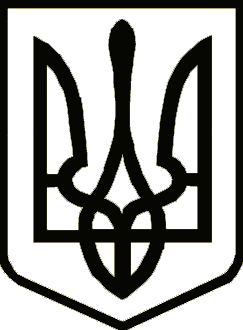 УКРАЇНАНІЖИНСЬКА РАЙОННА РАДАР І Ш Е Н Н Я    20 грудня 2019 рокуПро затвердження Програми фінансування призначення і виплати компенсації фізичним особам, які надають соціальні послуги громадянам похилого віку, особам з інвалідністю, дітям з інвалідністю, хворим, які не здатні до самообслуговування і потребують постійної сторонньої допомоги (крім осіб, що обслуговуються соціальними службами) на 2020 рікРозглянувши внесену районною державною адміністрацією Програму фінансування призначення і виплати компенсації фізичним особам, які надають соціальні послуги громадянам похилого віку, особам з інвалідністю, дітям з інвалідністю, хворим, які не здатні до самообслуговування і потребують постійної сторонньої допомоги (крім осіб, що обслуговуються соціальними службами) на 2020 рік та рекомендації постійної комісії районної ради з питань соціально-економічного розвитку району, зайнятості населення та бюджету, керуючись пунктом 16 частини 1 статті 43 Закону України «Про місцеве самоврядування в України», районна рада вирішила:1. Програму фінансування призначення і виплати компенсації фізичним особам, які надають соціальні послуги громадянам похилого віку, особам з інвалідністю, дітям з інвалідністю, хворим, які не здатні до самообслуговування і потребують постійної сторонньої допомоги (крім осіб, що обслуговуються соціальними службами) на 2020 рік затвердити (додається).2. Управлінню соціального захисту населення, фінансовому управлінню районної державної адміністрації забезпечити виконання Програми.3. Контроль за виконанням рішення покласти на постійну комісію районної ради з питань соціально-економічного розвитку, зайнятості населення та бюджету.Голова районної ради							Олег БУЗУН1Ініціатор розроблення програмиНіжинська районна державна адміністрація, Управління соціального захисту населення   Ніжинської районної державної адміністрації2Розробник програмиУправління соціального захисту населення Ніжинської районної державної адміністрації   3Замовник(відповідальний виконавець) програмиНіжинська районна державна адміністрація, Управління соціального захисту населення   Ніжинської районної державної адміністрації4Учасники(співвиконавці програми)Сільські  та селищна ради5Термін реалізації програми2020 р.6Перелік місцевих бюджетів, які беруть участь у виконанні програми (для комплексних програм)Районний бюджет, субвенції селищної та сільських рад7Загальний обсяг фінансових ресурсів, необхідних для реалізації програми. 90,5 тис. грн.Вид компенсаціїПрогнознакількість отримувачів (всього) – чол.Місячнийрозміркомпенсації – грн.Прогнозна потреба на 2020р.-тис. грн.Прогнозна потреба на 2020 р .з поштовим збором – тис. грн.Працездатним, які надають соцпослуги особам з інв.1гр9315,3034,1+ 0,1 = 38,2Непрацездатним, які надають соцпослугиОсобам з інв.1 групи16245,747,2+ 0,2 = 24,4Працездатним, які надають соцпослуги особам з інв.2гр, громадянам похилого віку та дітям-інвалідам2210,075,04,6Непрацездатним, які надають соцпослуги особам з інв.2гр, громадянам похилого віку та дітям-інвалідам2163,804,03,6Працездатним,які надають соцпослуги особам з інвал.3гр та хворим,які нездатні до самообслуговування0000Непрацездатним, які надають соціальні послуги особам з інв.3гр та хворим,які нездатні до самообслуговування0000Поточна заборгованість за грудень 2019року(п. 11 Порядку)00Усього2990,3+ 0,2 = 90,5Вид компенсаціїПрогнознакількість отримувачів – чол.(Вертіївка)Місячнийрозміркомпенсації – грн.Прогнозна потреба на 2020р.-тис. грн.Прогнозна потреба на 2020 р .з поштовим збором – тис. грн.Працездатним, які надають соцпослугиособам з інв.1 групи1315,33,83,8Непрацездатним, які надають соцпослугиособам з інв.1 групи2245,75,95,9Непрацездатним, які надають соцпослуги особам з інв.2гр, громадянам похилого віку та дітям з інвалідністю1163,81,61,6Усього411,311,3Вид компенсаціїПрогнознакількість отримувачів – чол.(Лосинівка)Місячнийрозміркомпенсації – грн.Прогнозна потреба на 2020р.-тис. грн.Прогнозна потреба на 2020 р .з поштовим збором – тис. грн.Працездатним, які надають соцпослуги особам з інв.1гр5315,3018,918,9Непрацездатним, які надають соцпослугиособам з інв.1 групи2245,705,95,9Непрацездатним, які надають соцпослуги особам з інв.2гр, громадянам похилого віку та дітям з інвалідністю1163,802,02,0Усього826,826,8